lMADONAS NOVADA PAŠVALDĪBA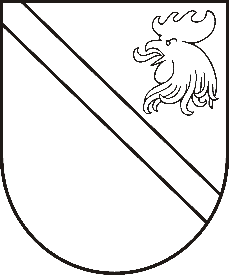 Reģ. Nr. 90000054572Saieta laukums 1, Madona, Madonas novads, LV-4801 t. 64860090, e-pasts: pasts@madona.lv ___________________________________________________________________________MADONAS NOVADA PAŠVALDĪBAS DOMESLĒMUMSMadonā2021.gada 28.janvārī									             Nr.27									         (protokols Nr.3, 1.p.)Par Madonas novada pašvaldības 2021.gada budžetuFinanšu nodaļa ir izstrādājusi saistošo noteikumu Nr.3 projektu, kuru nepieciešams apstiprināt ar pašvaldības domes sēdes lēmumu.Pamatojoties uz likuma “Par pašvaldībām” 14.panta otrās daļas 2.punktu, 21.panta pirmās daļas 2.punktu un 46.panta pirmo un otro daļu, ņemot vērā 19.01.2021. Finanšu un attīstības komitejas atzinumu, atklāti balsojot: PAR – 11 (Agris Lungevičs, Aleksandrs Šrubs, Andris Sakne, Antra Gotlaufa, Gatis Teilis, Gunārs Ikaunieks, Inese Strode, Ivars Miķelsons, Rihards Saulītis, Valda Kļaviņa, Zigfrīds Gora), PRET – 3 (Andrejs Ceļapīters, Artūrs Čačka, Artūrs Grandāns), ATTURAS – 3 (Andris Dombrovskis, Kaspars Udrass, Valentīns Rakstiņš), Madonas novada pašvaldības dome NOLEMJ:Apstiprināt Madonas novada pašvaldības Saistošos noteikumus Nr.3 “Par Madonas novada pašvaldības 2021.gada budžetu”.Pielikumā: Saistošie noteikumi Nr.3 un paskaidrojuma raksts.Domes priekšsēdētājs								          A.LungevičsVindele 64860034